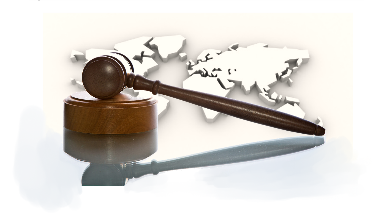 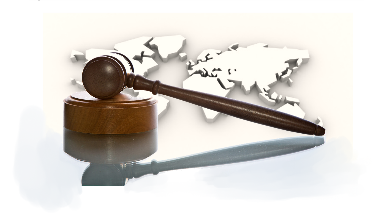 MEETING NOTESFriday, 20 MAY 2016, Geneva, SwitzerlandPRESENT:Kristin Grace, New Zealand Chiropractic BoardAngela Sinclair, New Zealand Chiropractic BoardPenny Bance, General Chiropractic CouncilKalim Mehrabi, BPP University (for McTimoney Chiropractic College)Patricia Frank, Canadian Chiropractic Examining BoardGerald Olin, Canadian Chiropractic Examining BoardLisa Richard, Federation of Canadian ChiropracticJakob Lothe, Norwegian Chiropractors’ AssociationMichael Shobbrook, Councils on Chiropractic Education International / Council on Chiropractic Education AustralasiaIan Beesley, European Chiropractors UnionOystein Ogre, European Chiropractors UnionCynthia (Cindy) Peterson, European Council on Chiropractic EducationPhillip Donato, Chiropractic Board of AustraliaDamiano Costa, World Congress of Chiropractic StudentsMichael Badham, Chiropractic Board of Australia1.	Welcome and introductions – Dr Lisa Richard	Dr Richard opened the meeting at 9.10am	7th meeting of ICRC, Montreal 2009 1st meeting.	Note next meeting in conjunction with WFC in Washington DC 2017.2.	CCEI Update - Dr Michael ShobbrookImportant link between accreditation and regulation. Noting each country sets its own law and regulation. Three members presently: CCEA, CCEC, ECCE within umbrella of CCEI.Discussion of CCE-US withdrawal, possible unintended consequences for studentsCanada – concerns about graduates, reliability of education, portability, credibility of professions.Discussion of US based institutes opening campuses overseas and who they would approach for accreditation	Discussion of Part 1 CCEA assessment being useable by others.3.	Accreditation Standards – Dr Michael Shobbrook   	PowerPoint presentation4.	ECCE accreditation – Dr Cynthia PetersonTheir status under review with ENQA (European Association for Quality Assurance in Higher Education) Maintain all rights and privileges of ENQA membership First agency to be reviewed under new European standards. Four standards partially compliant. Have two years to meet requirements.Seeking improved staffing, increased funding (presently supported by ECU and accredited programs)Exploring resources to offer accredited programsEuropean accreditation has multiple levels for institutes, may affect need for separate chiropractic accreditation. Possible joint model?Note on Switzerland – medicine/hospital/search based: patient focused – no professional regulatory body, just state body.5.	Pursuit of formal arrangement for ICRC – Dr Marie Warner, President 	International Society of Dental Regulators, CEO - Dental Council of New ZealandMove from collaboration to formal work: www.isdronline.orgSharing not reinventing wheel. Includes regulators, accreditation and examination bodies. Lifting worldwide standard by sharing policySupport research, policy analysis and policy development, global impact.Society established, registered in large jurisdiction, corporate image.Seed money put in – working to bring new members in – cost structure, cost recovery.  Takes time – governance structure, willing to share bylawsNote that important that staff and government both engaged and attend and protect institutional knowledge.6.	Inappropriate conduct in unregulated jurisdictions, Inappropriate teaching. 	Dr Phillip Donato – Chiropractic Board of Australia	Discussion on drafting a Statement on behaviour in unregulated jurisdictions that ICRC stakeholders could support. The issue of holding licensees/registrants accountable for their actions outside their country of origin is also being explored by other professions.7.	ICRC Model – Dr Phillip Donato 	Presentation: slides	Discussion started 2009, purpose incorporate discussion from 2015.	Currently hard to administer informal structure Formal vs informal – succession, member’s ability to share informationCosts currently $5000, insurance, IT, EO.Begin process of formalising.	Should be standing agenda item for all teleconferences.8.	Competency Assessments	Patricia Frank, Canadian Chiropractic Examining BoardPowerPoint presentation.Discussion on Canadian examination focused on failure rate.Assessing individuals not programmes.9.	World Congress of Chiropractic Students	 Dr Damiano Costa, WCCS PresidentPresentation – 23-25 schools represented in survey by International Mobility CommitteeWorking to connect with other student health care associations.Focus on unity in the profession.10.	World Federation of ChiropracticNot presented – apologies From Dr Richard Brown and Dr Stathis Papadopolous received.11.	New policies around the globe 	Dr Oystein Ogre, President, European Chiropractors Union	Dr Grace – New Zealand advertising policy: Advertising and social media.	Dr Badham – Advertising, evidence basis, reiterating policies, treating paediatrics.12.	Roadblocks to Regulation in developing countries – How can we help? 	Dr Lisa Richard, ICRC Chair	Continuation of ICRC best way to help and invite others.13.	Adopt a preferred method of communication throughout the year to promote continued liaison and communication among members to retain engaged beyond annual face-to-face meetings – Dr Lisa RichardOnline forum?Members only section of website?Members only section on website – deposit of information.14.	Next ICRC in-person meeting	15 March 2017 – in conjunction with WFC: Washington, DC, USA.Meeting closed 5.00pm.(Doodle poll to be conducted for next conference call to determine optimal dates, times)